ZL10 - Příloha č. 1 - Cenová kalkulaceZL10 - Příloha č. 1 - Cenová kalkulaceZL10 - Příloha č. 1 - Cenová kalkulaceZL10 - Příloha č. 1 - Cenová kalkulaceZL10 - Příloha č. 1 - Cenová kalkulaceZL10 - Příloha č. 1 - Cenová kalkulaceZL10 - Příloha č. 1 - Cenová kalkulaceZměna konstrukce terasyZměna konstrukce terasyZměna konstrukce terasyZměna konstrukce terasyZměna konstrukce terasyZměna konstrukce terasyZměna konstrukce terasy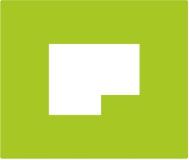 MBQ s.r.o.MBQ s.r.o.MBQ s.r.o.MBQ s.r.o.MBQ s.r.o.MBQ s.r.o.Pobřežní 249/46Pobřežní 249/46Pobřežní 249/46Pobřežní 249/46Pobřežní 249/46Pobřežní 249/46186 00  Praha 8186 00  Praha 8186 00  Praha 8186 00  Praha 8186 00  Praha 8186 00  Praha 8IČ: 24247677IČ: 24247677IČ: 24247677IČ: 24247677IČ: 24247677IČ: 24247677ČKódZkrácený popis / VariantaMJMnožstvíCena/MJRozměry(Kč)CelkemVznik cenyStav.úprava s nástavbou a přístavbou-Bílý pavilon       XXXXXX    Odpočet -XXXXXXX 38Různé kompletní konstrukce nedělitelné do stav. dílů-            XXXXX95380941115RT1Výztuž helikální, drážka, cihelné zdivo -oprava trhlin dle popisu v PDm-40,000XXXXX-        XXXXX61Úprava povrchů vnitřní-        XXXXX115610991002R00Začišťovací okenní lišta pro vnitř.omítku tl. 9 mmm-9,050XXXXX-  XXXXXXX                  116610991111R00Zakrývání výplní vnitřních otvorům2-3,133XXXXXX-         XXXXXX 118612409991RT2Začištění omítek kolem oken,dveří apod., s použitím suché maltové směsim-9,050XXXXXX-        XXXXXXX120612433324RT6Omítka sanační vnitřní, tl.25 mm -sanační podhoz+sanační tepel.izol.omítka+sanační štukm2-87,595XXXXXX-       XXXXXX121612433324RT6Omítka sanační vnitřní, tl.25 mm -sanační podhoz+sanační tepel.izol.omítka+sanační štuk -ostěním2-8,478XXXXXX-         XXXXXX 131612903111R00Očištění zdí a valů před opravou, ručněm2-96,073XXXXXX-   XXXXXX62Úprava povrchů vnější-      XXXXX              133620991004R00Začišťovací okenní lišta pro vnějš.omítku tl. 15mmm-9,050XXXXX- XXXXXX134620991011R00Přechodový profil parapet-ostění, s tkaninoum-3,150XXXXX-    XXXXX135620991121R00Zakrývání výplní vnějších otvorů z lešením2-3,133XXXXX-  XXXXXX                    XXXXXXX 63Podlahy a podlahové konstrukce-              XXXX 175632411150RU1Samonivelační rychleschnoucí cement.potěr CT-C30-F5 tl.50 mm -skladba PDL 07, bod 2m2-52,990XXXXX-       XXXXXXX   64Výplně otvorů-      XXXXXX180648991111R00Osazení parapet.desek plast. a lamin. š. do 20cmm-2,310XXXXX- XXXXXXX18160775312Parapet interiér DTD postforming šíře 200 mm bílý, ozn.PV0/06, PV0/08m-2,310XXXXX-      XXXXXX 182648991113R00Osazení parapet.desek plast. a lamin. š.nad 20cmm-3,465XXXXX-  XXXXXX                  XXXXX 18660775316Parapet interiér DTD postforming šíře 400 mm bílý,ozn.PV0/01, PV0/02, PV1/03, PV1/08, PV2/03, PV2/07, PV2/09m-3,465XXXXX-         XXXXX 19260775390.1Krytka parapetní plastová postforming dl. 200-700 mm bílákus-8,000XXXXX-  XXXXXXX95Různé dokončovací konstrukce a práce na pozemních stavbách-      XXXXXX          210952901111R00Vyčištění budov o výšce podlaží do 4 mm2-52,990XXXXX-       XXXXXXX      97Prorážení otvorů a ostatní bourací práce-     XXXXX  309978059631R00Odsekání vnějších obkladů stěn nad 2 m2 -dle pozn.05, také skladba SO 03, bod 5m2-36,906XXXXX-        XXXXXXSPřesuny sutí-       XXXXX326979990111R00Poplatek za uložení suti - stavební keramika, skupina odpadu 170103t-3,585XXXXX-    XXXXXX711Izolace proti vodě-      XXXXXX339711212003R00Stěrka protiradonová a hydroizolační, hmotou -skladba PDL 08, bod 4m2-52,990XXXXX-    XXXXX 342998711102R00Přesun hmot pro izolace proti vodě, výšky do 12 mt-0,616XXXXX-        XXXXXX713Izolace tepelné-         XXXXXX 355713121111R00Izolace tepelná podlah na sucho, jednovrstvá -skladba PDL 07, bod 4, PDL 07, bod 5m2-105,980XXXXX-      XXXXXXX           35628375706Deska izolační stabilizov. EPS 200 Sm3-8,902XXXXXX-     XXXXXXX357713121121R00Izolace tepelná podlah na sucho, dvouvrstvá -skladba PDL 07, bod 5m2-52,990XXXXX-     XXXXXXX 35828375640Deska EPS tl. 15 mm (3x 5 mm)m2-55,640XXXXX-        XXXXXXX359713121118RU1Montáž dilatačního pásku podél stěn, včetně dodávky pásku 15x100x1000 mmm-58,730XXXXX-      XXXXXX 374713191100RT9Položení separační fólie, včetně dodávky PE fólie -skladba PDL 07, bod 3, PDL 09, bod 2m2-52,990XXXXX-       XXXXXX379998713102R00Přesun hmot pro izolace tepelné, výšky do 12 mt-0,311XXXXX-      XXXXXXX              731Kotelny-    XXXXXX         725731200108D+M - Potrubí Oc 18,0x1,2 mmm-35,000XXXXX-     XXXXXX 731731300114D+M - Izolace MV tl. 40 mm + polep ALS fólií na potrubí 18 mmm-23,000XXXXX-      XXXXXX         737731300120D+M - Návleková tepelná izolace PE tl. 20 mm + polep AL fólií na potrubí d 18 mmm-12,000XXXXX-      XXXXXX751731400134D+M - Otopné těleso deskové 22 - 6140 - V (Bílá RAL 9010)ks-3,000XXXXX-      XXXXXX776731400159D+M - Sada navrtávacích konzol 18/120 (6 ks), včetně vrutů a hmoždinekks-3,000XXXXX-                      XXXXXX 777731400160D+M - TRV - Připojovací armatura radiátorů rohová niklovaná, pro tělesa s integrovanými ventily, pro dvoutrubkovou soustavu, dvě regulační šroubení sks-3,000XXXXX-                    XXXXXX 779731400162D+M - TH - Termostatická hlavice s připojením M30x1,5 v barvě chromu, integrované čidlo, pro tělesa s integrovaným termostatickým ventilemks-3,000XXXXX-                    XXXXX 780731400163D+M - OV - Odvzdušňovací radiátorový ventil, nikl, s těsněním DN 15 (1/2")ks-3,000XXXXX-                    XXXXX 781731400164D+M - Klíček k odvzdušňovacímu radiátorovému ventiluks-3,000XXXXX-                      XXXXX 782731400165D+M - Vyregulování ventilů s termostatickým ovládánímks-3,000XXXXX-                    XXXXX 764Konstrukce klempířské-                 XXXXXXX933764410450T00Montáž oplechování parapetů z Al, rš 330 (300, 350) mmm-3,300XXXXX-      XXXXXX934553420544Parapet vnější tažený Al š. 300 mm tl.1,7-2,4mm, vč.bočních lišt -dle popisu v PD, ozn.K0/01, K0/02m-3,300XXXXX-       XXXXXX 969998764102R00Přesun hmot pro klempířské konstr., výšky do 12 mt-0,004XXXXX-                         XXXXX 766Konstrukce truhlářské-           XXXXXX972766601211RT3Těsnění okenní spáry, ostění, PT fólie+ PP páska, folie š.100 mm, páska tl. 6 mm, š. 20 mmm-9,050XXXXX-        XXXXXX973766601229RT3Těsnění oken.spáry,parapet,PT folie+PP folie+páska, PT folie š.100 mm; PP folie š.100 mm+páska tl.6 mmm-3,150XXXXX-                    XXXXX 97761143026.1Okno plastové jednodílné 90 x 90 cm O, S, b.bílá -dle popisu v PD, ozn.O0/03kus-1,000XXXXX-                XXXXX97961143061.1Okno plastové jednodílné 125 x 125 cm O, S, b.bílá -dle popisu v PD, ozn.O0/06kus-1,000XXXXX-             XXXXXX980766623022R00Okna zdvojená otvíravá, do konstr.1kříd.do 0,81 m2kus-2,000XXXXX-       XXXXXXX981611103.1Okno dřevohliníkové 1kříd. OS 900x900 -provedení dle popisu v PD, ozn.O0/01kus-2,000XXXXX-             XXXXXX985766623023R00Okna zdvojená otvíravá,do konstr.1kříd.nad 0,81 m2kus-1,000XXXXX-         XXXXXX986611103.2Okno dřevohliníkové 1kříd. OS 1500x900 -provedení dle popisu v PD, ozn.O0/02kus-1,000XXXXX-              XXXXXX1010766661112R01Montáž dveří do zárubně,otevíravých 1kř.do 0,8 m, vč.osazení zárubněkus-2,000XXXX-               XXXXXX101161160120.1Dveře vnitřní CPL plné 1kř.atyp 800x2050 mm, vč.kování, zárubně a povrch.úpravy -provedení dle popisu v PD, ozn.D0/01kus-1,000XXXXX-             XXXXX101661160120.7Dveře vnitřní CPL plné 1kř.atyp 800x1900 mm, vč.kování, zárubně a povrch.úpravy -provedení dle popisu v PD, ozn.D0/07kus-1,000XXXXX-             XXXXX1020766661122R01Montáž dveří do zárubně,otevíravých 1kř.nad 0,8 m, vč.osazení zárubněkus-1,000XXXXX-        XXXXXX102161160120.6Dveře vnitřní CPL plné 1kř.atyp 1100x1900 mm, vč.kování, nerez oplechování, zárubně a povrch.úpravy -provedení dle popisu v PD, ozn.D0/06kus-1,000XXXXX-     XXXXXX            1043998766102R00Přesun hmot pro truhlářské konstr., výšky do 12 mt-0,356XXXXX- XXXXXXX767Konstrukce doplňkové stavební (zámečnické)-          XXXXXX1057767641110RT1M+D Dveře Al 1300x1940mm -úplné provedení dle popisu v PD, ozn.D0/08kus-2,000XXXXXX-     XXXXXX1074767662100RT1M+D Bezpečnostní mříž na dveře 1100x1900mm -provedení dle popisu v PD, ozn.Z0/05kus-2,000XXXXXX-   XXXXXXX1075767662100RT2M+D Bezpečnostní mříž na okno 1500x900mm -provedení dle popisu v PD, ozn.Z0/05kus-1,000XXXXXX-        XXXXXXX1076767662100RT3M+D Bezpečnostní mříž na okno 900x900mm -provedení dle popisu v PD, ozn.Z0/05kus-1,000XXXXX-      XXXXXX777Podlahy ze syntetických hmot-    XXXXXX1152777531031RT1Samonivelační vrstva-podlaha -konečná úprava -dle tabulek místnostím2-52,990XXXXXX-       XXXXXX1154998777102R00Přesun hmot pro podlahy syntetické, výšky do 12 mt-0,515XXXXXX- XXXXXXX784Malby-      XXXXXX1179784011111R00Oprášení/ometení podkladu -strop, stěny, ostěním2-149,063XXXXXX-                    XXXXXX 1181784011222RT2Zakrytí podlah včetně papírové lepenkym2-52,990XXXXXX-                    XXXXXX 1183784161405R00Penetrace podkladu nátěrem na sanační omítky 1x -stěny, ostění stropm2-149,063XXXXXX-                 XXXXX 1185784165512R00Malba bílá,na sanační omítky, bez penetrace, 2 x -stěny, ostění, stropm2-149,063XXXXXX-                 XXXXX M21Elektromontáže-              XXXXXX 12602102101671-pól. vypínač (1), pro vícenásobný rámeček, komplet
(přístroj + kryt + rámeček), barva bílá, bezšroubové svorkyks-1,000XXXXX-                    XXXXXX 1262210210169Střídavý přepínač (6), pro vícenásobný rámeček, komplet
(přístroj + kryt + rámeček), barva bílá, bezšroubové svorkyks-2,000XXXXX-                    XXXXXX 1266210210173Přepínač sériový (5), IP54ks-1,000XXXXX-                    XXXXXX 1269210210176Zásuvka jednonásobná, řazení 2P+PE, pro vícenásobný rámeček,
bezšroubové svorky, barva bíláks-1,000XXXXX-                    XXXXXX 1271210210178Zásuvka jednonásobná, IP54, bíláks-3,000XXXXX-                    XXXXX 1283210210190Svítidlo vestavné "A3", kruhové 240mm, Al, opálový kryt, 20W, 2000lm, 3000K, IP43, bílá, včetně zdrojů a recyklačního poplatkuks-2,000XXXXX-            XXXXXXX1302210210209Svítidlo nouzové LED "N4", centrální baterie, 2W, včetně recykl. poplatkůks-4,000XXXXX-              XXXXXXPřípočetXXXXXXX 13Hloubené vykopávkyXXXXXX 1132201212R00Hloubení rýh š.do 200 cm hor.3 do 1000m3m314,075XXXXXXXXXXX SoD16Přemístění výkopku                  XXXXXX 2162701105R00Vodorovné přemístění výkopku z hor.1-4 do 10000 mm314,075XXXXXXXXXXX SoD3162701109R00Příplatek k vod. přemístění hor.1-4 za další 1 kmm3126,675XXXXX                      XXXXXXSoD4167101102R00Nakládání výkopku z hor.1-4 v množství nad 100 m3m314,075XXXXX                  XXXXXXSoD17Konstrukce ze zemin                  XXXXXXX5171201201R00Uložení sypaniny na skl.-sypanina na výšku přes 2mm314,075XXXXX                      XXXXXXX SoD7199000002R00Poplatek za skládku horniny 1- 4, č. dle katal. odpadů 17 05 04m314,075XXXXX                  XXXXXXX SoD27Základy                XXXXXXX 35274313621R00Beton základových pasů prostý C 20/25-XC2m31,877XXXXXXXXXXXXSoDN279113146Základová zeď tl přes 400 do 500 mm z tvárnic ztraceného bednění včetně výplně z betonu tř. C 20/25m20,500XXXXX                  XXXXXXX URS II/2023 - 7,25%XXXXXX35274313621R00Beton základových pasů prostý C 20/25-XC2m39,384XXXXX                XXXXXX SoD38274361214R00Výztuž základových pasů do 12 mm z oceli 10505 (R)t0,038XXXXXXXXXXXX SoDN274361821Výztuž základových pasů betonářskou ocelí 10 505 (R)t0,261XXXXX               XXXXXXXXXURS II/2023 - 7,25%XXXXXXXXX41Stropy a stropní konstrukce (pro pozemní stavby)                XXXXXXXXX 97411321414R00Stropy deskové ze železobetonu C 25/30-XC1 - skladba STŘ 09, bod 11, STŘ 08, bod 11, STŘ 03, bod 10m33,378XXXXX                XXXXXXXXX SoD102411361821R00Výztuž stropů z betonářské oceli 10505(R) skladba STŘ 09, bod 11, STŘ 08, bod 11, STŘ 03, bod 10t0,743XXXXX                XXXXXXXX SoD62Úprava povrchů vnější                XXXXXXXXX 142622311830RT6Zatepl.systém, podhled, miner.desky tl. 60 mm, s omítkou silikátovou samočistící - jako skladba STŘ 08, body 12-16m267,559XXXXX                XXXXXXXXX SoD96Bourání konstrukcíXXXXXXXXXX 234962032231R00Bourání zdiva z cihel pálených na MVCm30,753XXXXX                      XXXXXXXXX SoD254965082941R00Odstranění násypu tl. nad 20 cm jakékoliv plochym315,600XXXXX                  XXXXXXXXXSoD97Prorážení otvorů a ostatní bourací práce                  XXXXXXXXX N973031324Vysekání kapes zeď cihel. MVC, pl.0,1m2, hl.15cmkus10,000XXXXX                  XXXXXXXX URS II/2023 - 7,25%XXXXXXSPřesuny sutí                XXXXXXXX 313979081111R00Odvoz suti a vybour. hmot na skládku do 1 kmt3,341XXXXX                      XXXXXXXX SoD314979081121R00Příplatek k odvozu za každý další 1 kmt63,479XXXXX                      XXXXXXXX SoD315979082111R00Vnitrostaveništní doprava suti do 10 mt60,341XXXXX                  XXXXXXXX SoD316979082121R00Příplatek k vnitrost. dopravě suti za dalších 5 mt241,364XXXXX                  XXXXXXXX SoD317979086112R00Nakládání nebo překládání suti a vybouraných hmott3,341XXXXX                      XXXXXXXXSoD318979093111R00Uložení suti na skládku bez zhutněnít3,341XXXXX                        XXXXXXXX SoD321979990101R00Poplatek za uložení směsi -omítky, násypy, tmely skupina 170101 a 170102t17,421XXXXX                  XXXXXXXX SoD323979990105R00Poplatek za skládku suti - cihelné výrobky, skupina odpadu 170102t1,505XXXXX                      XXXXXX SoDH99Ostatní přesuny hmot                XXXXXXXX332999281108R00Přesun hmot pro opravy a údržbu do výšky 12 mt31,304XXXXXXXXXXXXSoD764Konstrukce klempířskéXXXXXXX 931764410440T00Montáž oplechování parapetů z Al, rš 250 mmm2,300XXXXX                  XXXXXXXX SoD932553420542Parapet vnější tažený Al š. 260 (250) mm tl.1,7-2,4mm, vč.bočních lišt -dle popisu v PD, ozn.K0/06, KO/07m2,300XXXXX                  XXXXXXXXX SoD766Konstrukce truhlářské                XXXXXXXN61143026.1.1Okno plastové jednodílné 90 x 90 cm O, S, b.bílá+antracit -dle popisu v PD, ozn.O0/03kus1,000XXXXX                XXXXXXXXdle CNN61143061.1.1Okno plastové jednodílné 140 x 100 cm O, S, b.bílá+antracit -dle popisu v PD, ozn.O0/06kus1,000XXXXXXXXXXXXXdle CNN766629305RT1M+D Dveře plast 1200x1890mm -úplné provedení dle popisu v PD, ozn.D0/09kus1,000XXXXX                XXXXXXXX dle CNN766629305RT2M+D Dveře plast 1000x1890mm -úplné provedení dle popisu v PD, ozn.D0/10kus1,000XXXXX                XXXXXXXX dle CN767Konstrukce doplňkové stavební (zámečnické)              XXXXXXXXX N767662100RT5M+D Bezpečnostní mříž na dveře 1000x1800mm -provedení dle popisu v PD, ozn.Z0/05kus1,000XXXXXXXXXXXXXXX dle poměrové ceny položky SoD, číslo 1074N767662100RT6M+D Bezpečnostní mříž na dveře 800x1800mm -provedení dle popisu v PD, ozn.Z0/05kus1,000XXXXX                XXXXX dle poměrové ceny položky SoD, číslo 1074N767662100RT7M+D Bezpečnostní mříž na okno 1400x1000mm -provedení dle popisu v PD, ozn.Z0/05kus1,000XXXXXXXXXXX dle poměrové ceny položky SoD, číslo 1074N767825110RT6M+D Nová kce z oc.sloupků a oc.lemu ŽB desky-pol.č.1-5 ve výpisu materiálu ma v.č.D.1.2.C.01kg1 370,700XXXXX              XXXXXXX dle ceny položky SoD, číslo 1082, obodobná konstrukce1110998767102R00Přesun hmot pro zámečnické konstr., výšky do 12 mt1,405XXXXX                  XXXXXX SoD1111722900205Pojízdné lešení, pomocné konstrukce, montážní plošina v rámci výšky jednoho podlažíhod32,000XXXXX                  XXXXXXXSoD56Podkladní vrstvy komunikací, letišť a ploch                XXXXXXX1688564831111RT1Podklad ze štěrkodrti po zhutnění tloušťky 10 cm, štěrkodrť frakce 8-16 mm -skladba Zp07b, bod 4, Zp11, bod 2m265,000XXXXX                XXXXXXXX SoD1690564861111RT4Podklad ze štěrkodrti po zhutnění tloušťky 20 cm, štěrkodrť frakce 0-63 (32-63) mm -skladba Zp06, bod 3, Zp07b, bod 3, Zp07c, bod 3, Zp11, bod 2m265,000XXXXX                XXXXXXXXXSoD1693568111111R00Zřízení vrstvy z geotextilie skl.do 1:5, š.do 3 m, vč.dodávky -skladba Zp07b, bod 2, Zp07c, bod 2, Zp11, bod 2m265,000XXXXX                  XXXXXXX SoD59Kryty pozemních komunikací, letišť a ploch dlážděných (předlažby)                XXXXXXX 1696596215040R00Kladení zámkové dlažby tl. 8 cm do drtě tl. 4 cm -skladba Zp07b, body 5,6, skladba Zp11, body 5,6m265,000XXXXX                XXXXXX SoD169759245030Dlažba zámková tl. 80mm přírodním266,950XXXXX                XXXXXX SoDH23Plochy a úpravy území                  XXXXXX1734998235010R00Přesun hmot pro nástupiště a rampy, úpravy prostranství apodt63,792XXXXX                  XXXXXXXX SoD